「第４次船橋市障害者施策に関する計画」（令和４年度～８年度）令和４年１月船橋市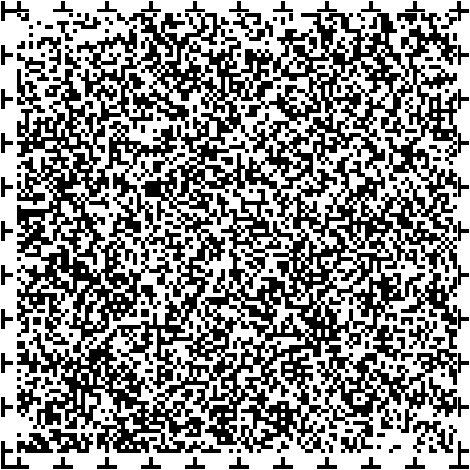 